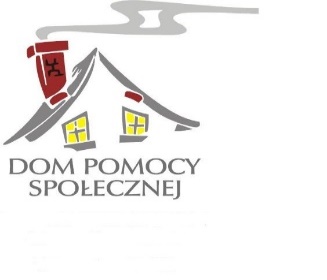 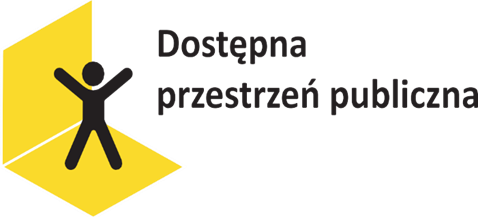 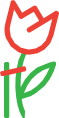 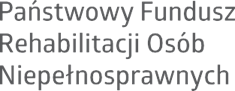 Dom  Pomocy Społecznej w Zagórowie realizuje projekt:   Poprawa dostępności do przestrzeni publicznej dla mieszkańców Domu Pomocy Społecznej w Zagórowie poprzez likwidację bariery architektonicznej w postaci schodów. Projekt ten dofinansowany jest ze środków Państwowego Funduszu Rehabilitacji 
Osób Niepełnosprawnych w ramach programu Dostępna przestrzeń publiczna.  
Moduł Programu: Moduł A: Likwidacja barier architektonicznych lub 
informacyjno - komunikacyjnych  przez jednostki samorządu terytorialnego lub ich jednostki organizacyjne.  
Projekt  został dofinansowany w ramach zawartej w dniu 23.11.2023 roku umowy nr:  PPA/000013/15/D.Wartość projektu:  50.000,00 złDofinansowanie projektu z PFRON: 40.000,00 złWkład własny w projekt: 10.000,00 złTermin realizacji projektu: 23.11.2023 rok - 30.06.2024 rokDziałania realizowane w ramach projektu:Wymiana wieloletniej platformy schodowej mieszczącej się w budynku Domu Pomocy Społecznej 
w Zagórowie na nową, która zapewni: -    poprawę dostępności architektonicznej dla osób z ograniczoną mobilnością,-    bezpieczeństwo mieszkańców podczas przemieszczania się po obiekcie,-    zwiększenie poczucia niezależności, samodzielności i autonomii mieszkańców poprzez ułatwienie im samodzielnego poruszania się po obiekcie oraz umożliwienie im większej swobody i kontroli nad codziennymi czynnościami,-  zwiększenie efektywności pracy personelu poprzez ułatwienie mieszkańcom samodzielnego
i niezależnego poruszania się po obiekcie.Zakres dostosowań oraz dostępności usług uruchomionych na skutek otrzymania dofinansowania: Projekt ma na celu poprawę dostępności do przestrzeni publicznej dla mieszkańców Domu Pomocy Społecznej w Zagórowie poprzez likwidację bariery architektonicznej w postaci schodów. W ramach projektu planowany jest  zakup, dostawa i montaż platformy schodowej dla Domu Pomocy Społecznej w Zagórowie w 2024 roku.                                      